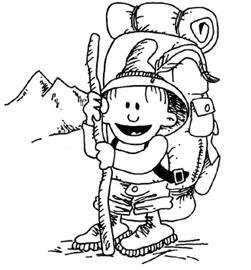 Evid. št.:60309-84/2016-POŠDatum: 7. 11. 2016	VABILO NA IZLET na GRMADO (718 m) inTOLSTI VRH ( 834 m) nad Celjsko kočoSpoštovani starši in učenci,vljudno Vas vabimo, da se nam pridržite na izletu na Grmado in Tolsti vrh, ki ga organiziramo v okviru projekta Popestrimo šolo 2016-2021 - Ostanimo fit. Izlet bo v nedeljo,13. 11.2016.Odhod bo izpred OŠ dr. Jožeta Pučnika Črešnjevec ob 7:50.Pot nas bo vodila do Celja (nato v smeri Zidani Most, kjer se bomo pri krožnem križišču z vodometom usmerili levo proti Celjski koči do Zagrada, kjer bomo tudi parkirali). Po cesti, kolovozu ter po gozdni poti se bomo povzpeli na Grmado nad Celjem. Ustavili se bomo tudi na Pečovniški koči na Grmadi, nato pa nadaljevali pot do Celjske koče od koder se bomo povzpeli na Tolsti vrh. V dolino se bomo vrnili po krožni poti, katera velja za lahko markirano planinsko pot.Zemljevid si lahko ogledate na spodnji povezavi:http://www.hribi.net/zemljevid_poti.asp?id=877Hoja: skupaj cca. 5 ur   Prevoz: lasten   Malica: iz nahrbtnika (lahko si kupite topel obrok v planinski postojanki)Potrebna oprema: nepremočljiva obutev (najbolje planinski čevlji), vetrovka, topla oblačila in seveda obilo dobro volje.V primeru slabega vremena izlet odpade!Na izlet se lahko prijavite po mailu (nina.globovnik@gmail.com ali s SMS sporočilom na telefonsko številko 041 947 767 z besedilom: Prijava na izlet, ime in priimek učenca ter ime in priimek ostalih družinskih članov, ki bodo prisotni na izletu. Prijavnice zbiram0 do 10.  11.  2016Za več informacij pokličite na telefonsko številko 041 947 767 (Nina Globovnik).